Тесты по темам.Тема 1. Правила оформления чертежа. (2 балла за каждый ответ)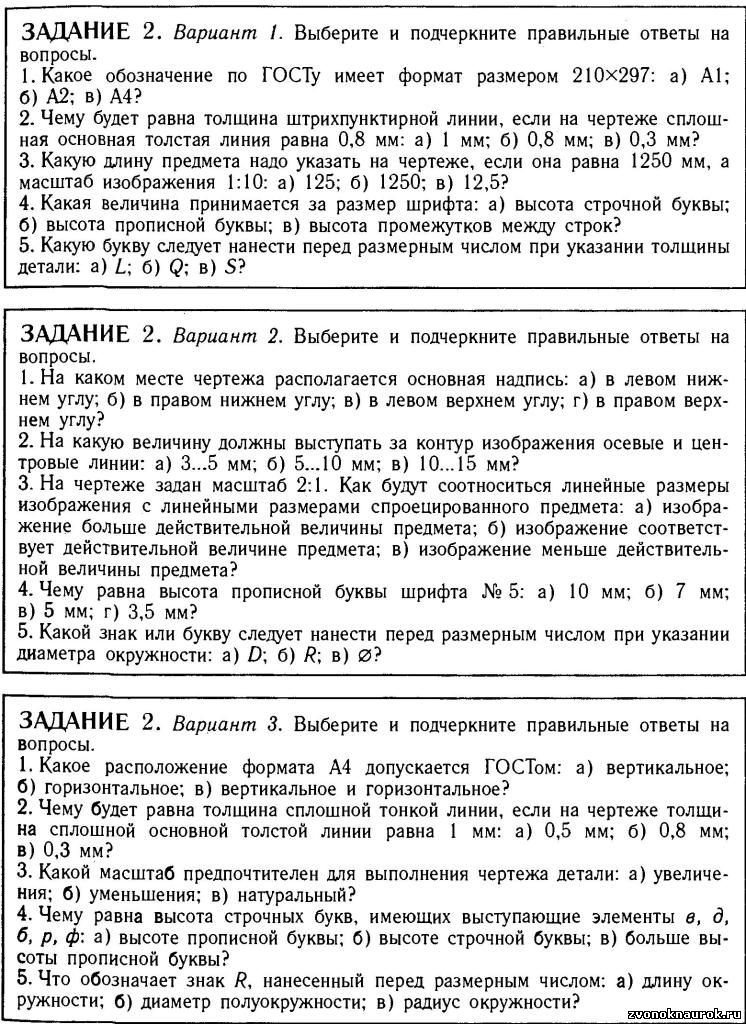 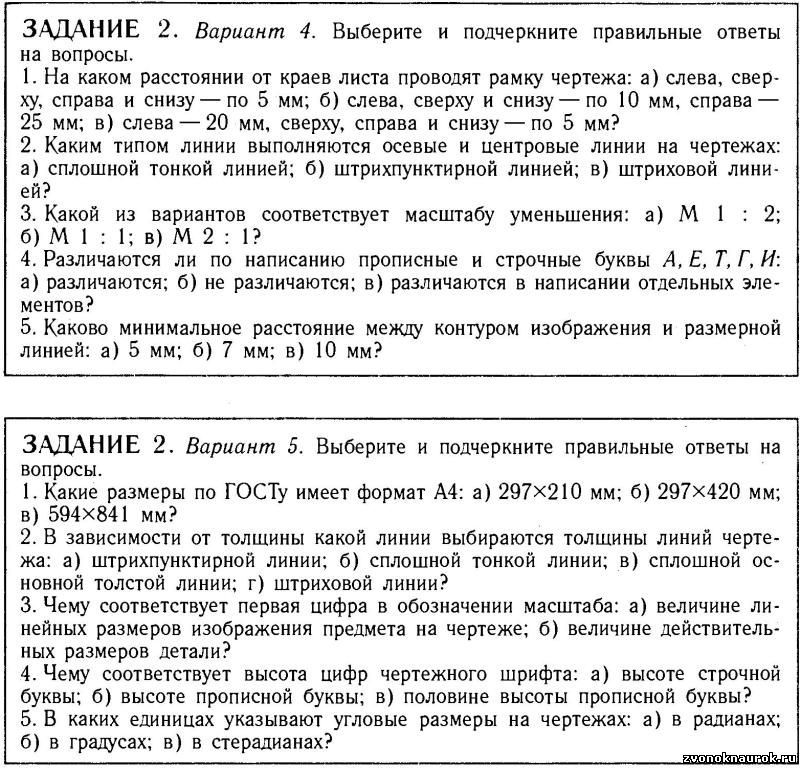 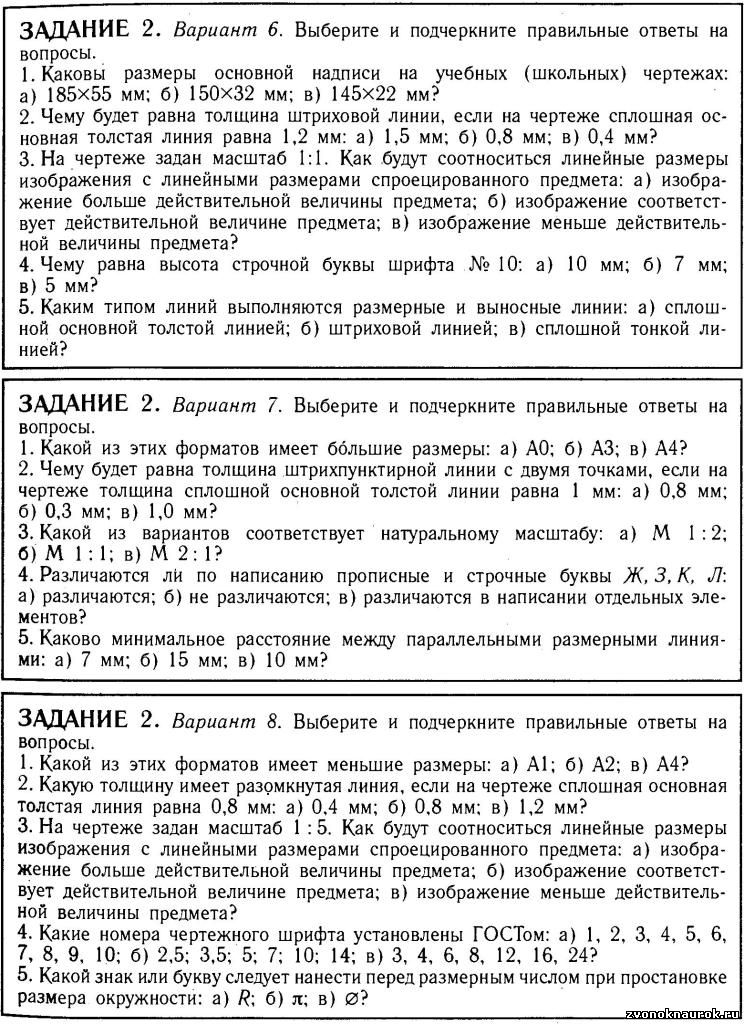 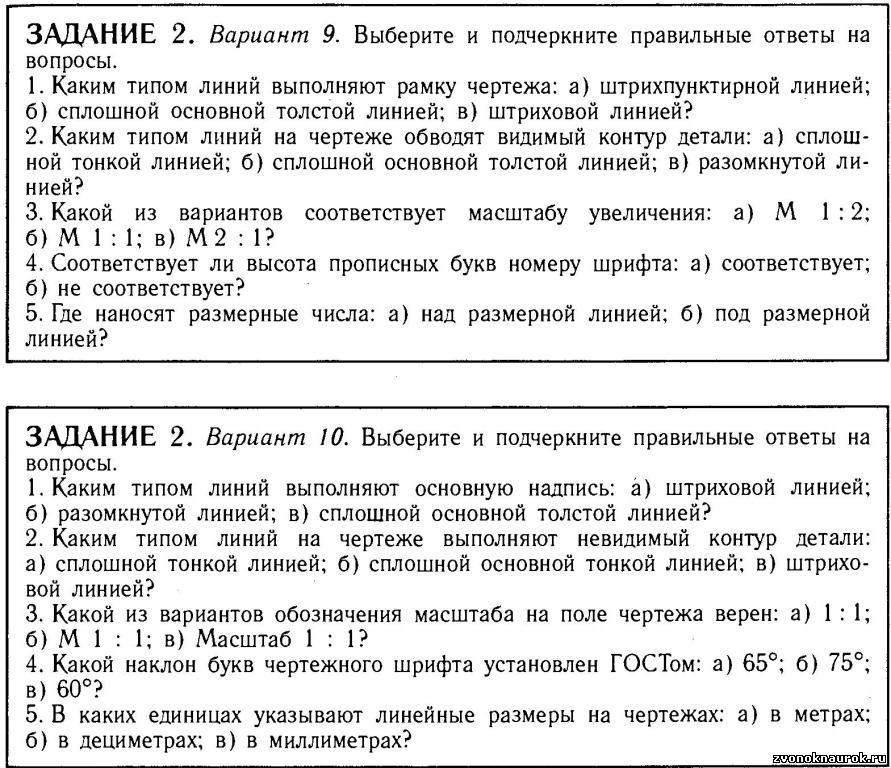 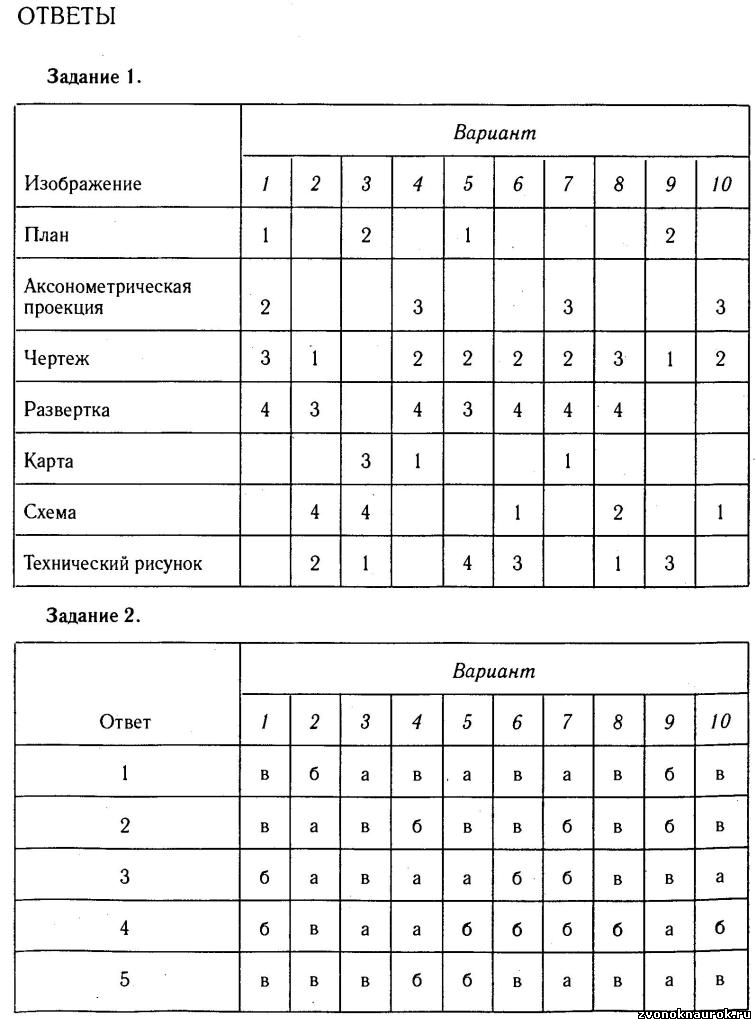 Тема 3. Прямоугольные проекции. (зачёт-незачёт)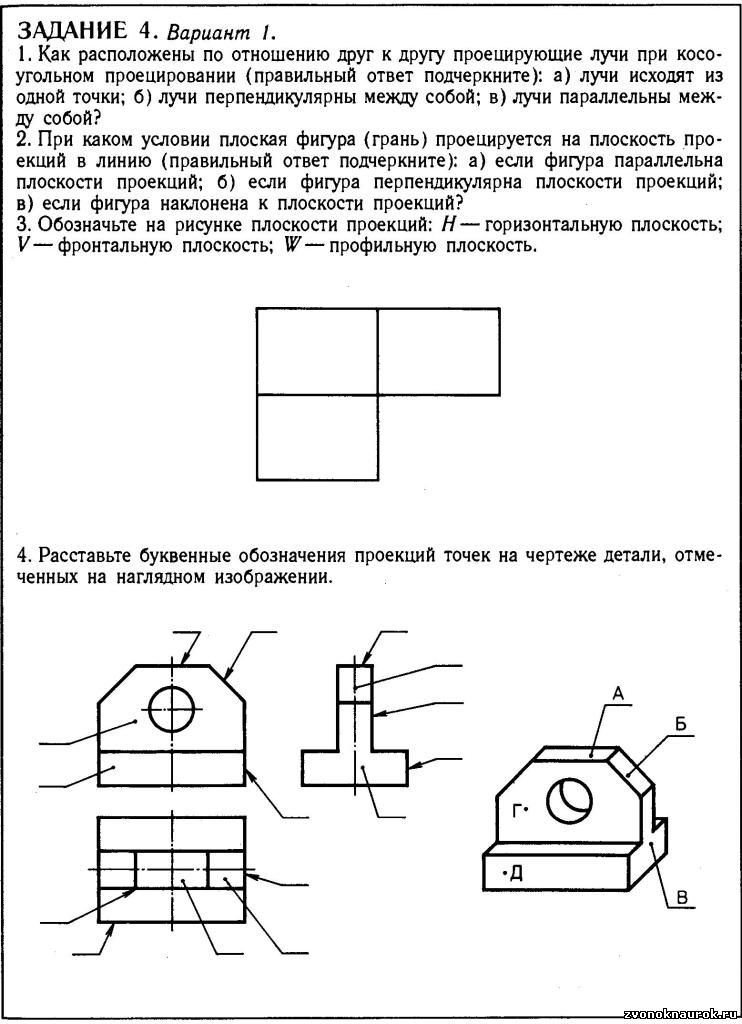 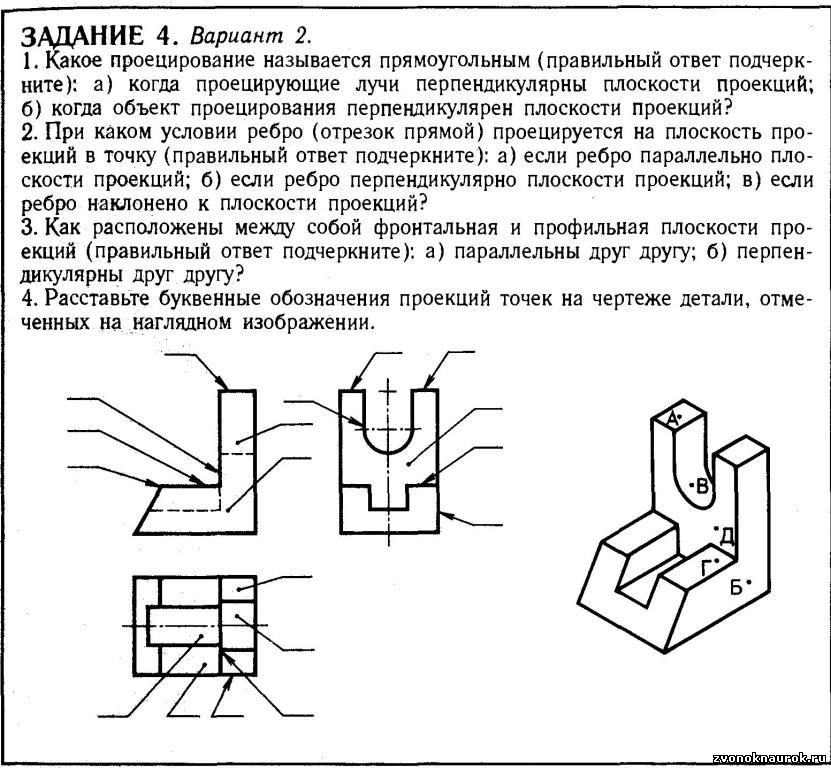 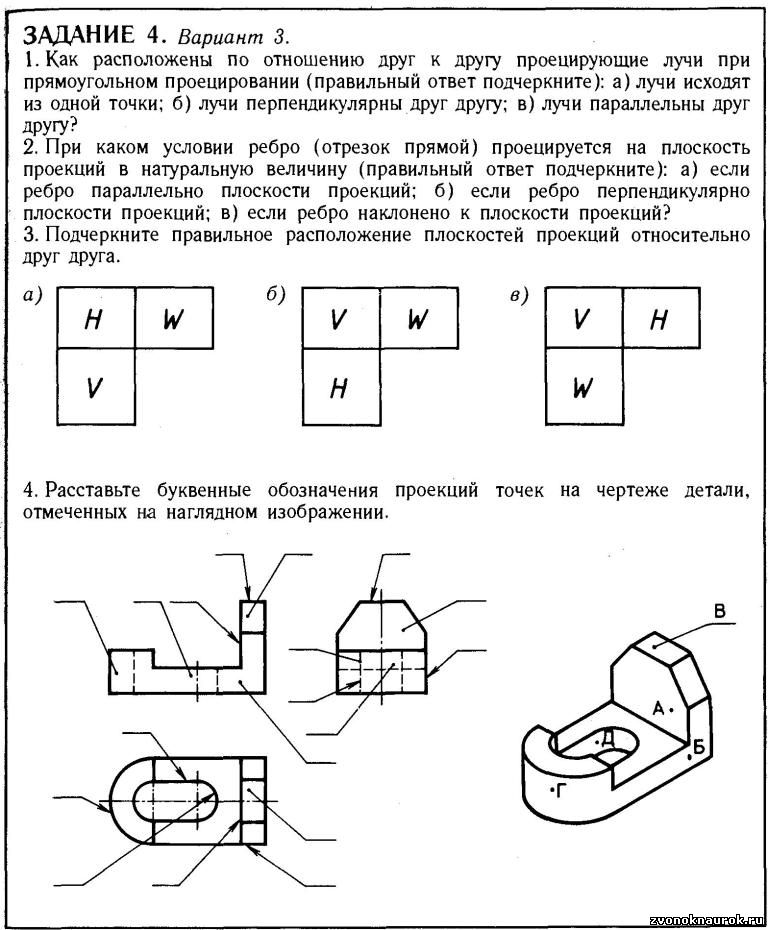 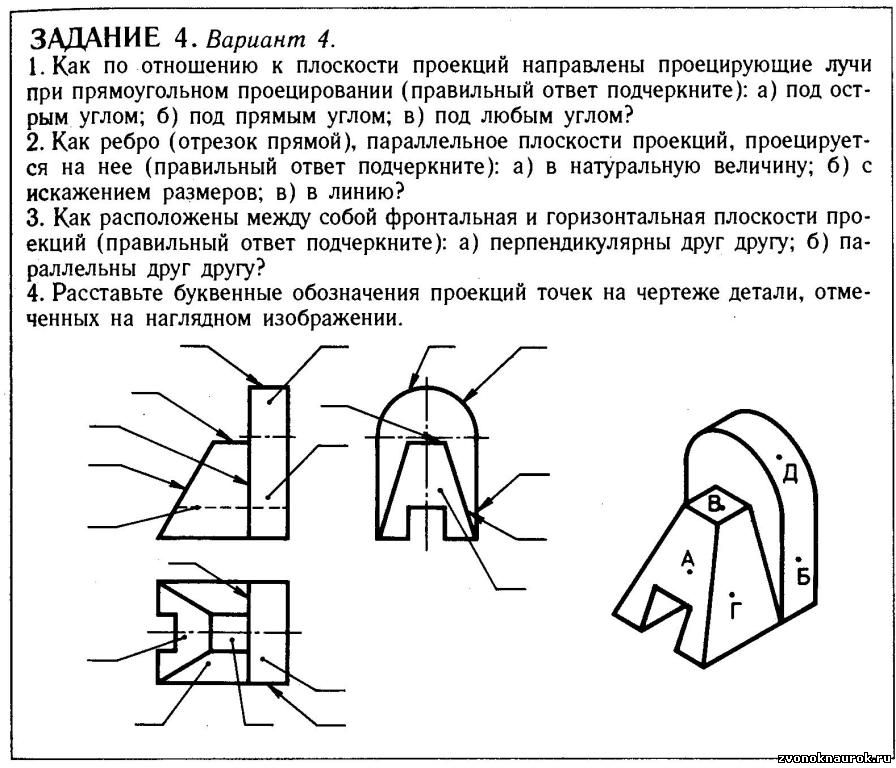 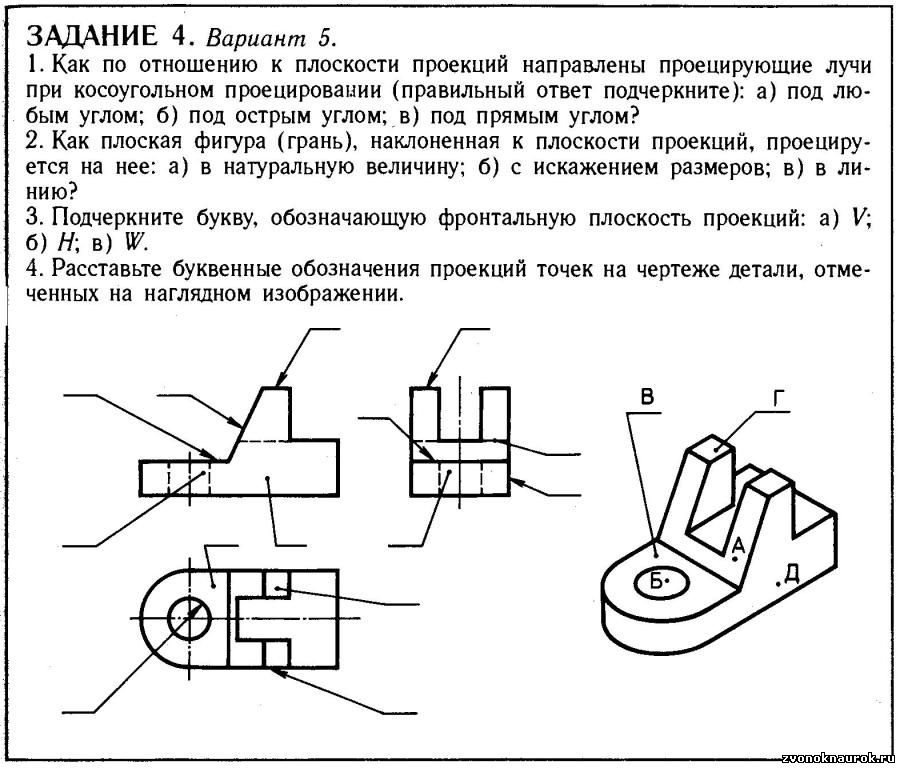 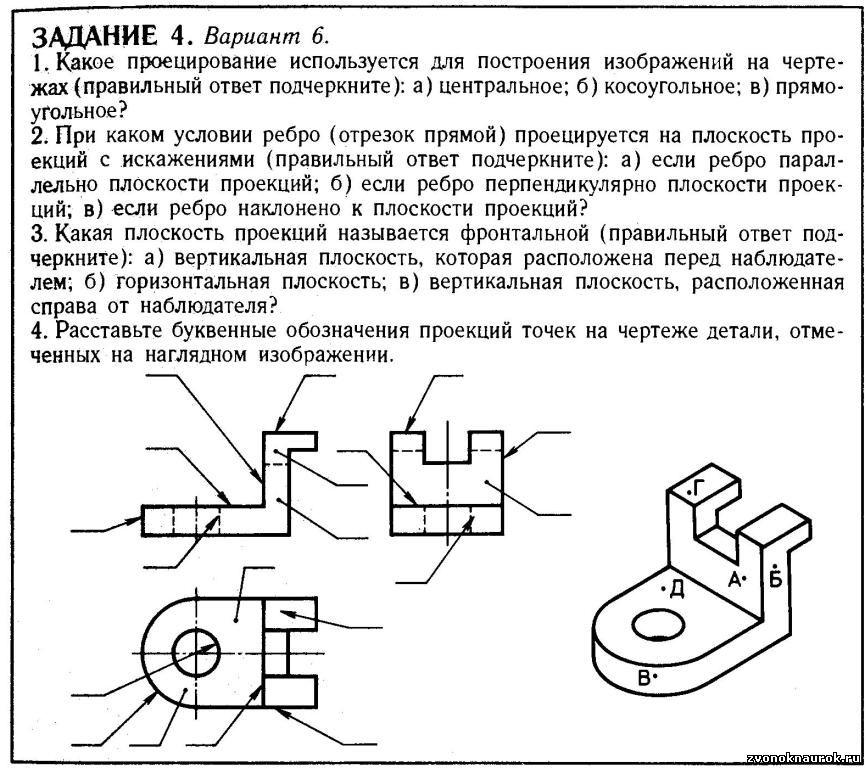 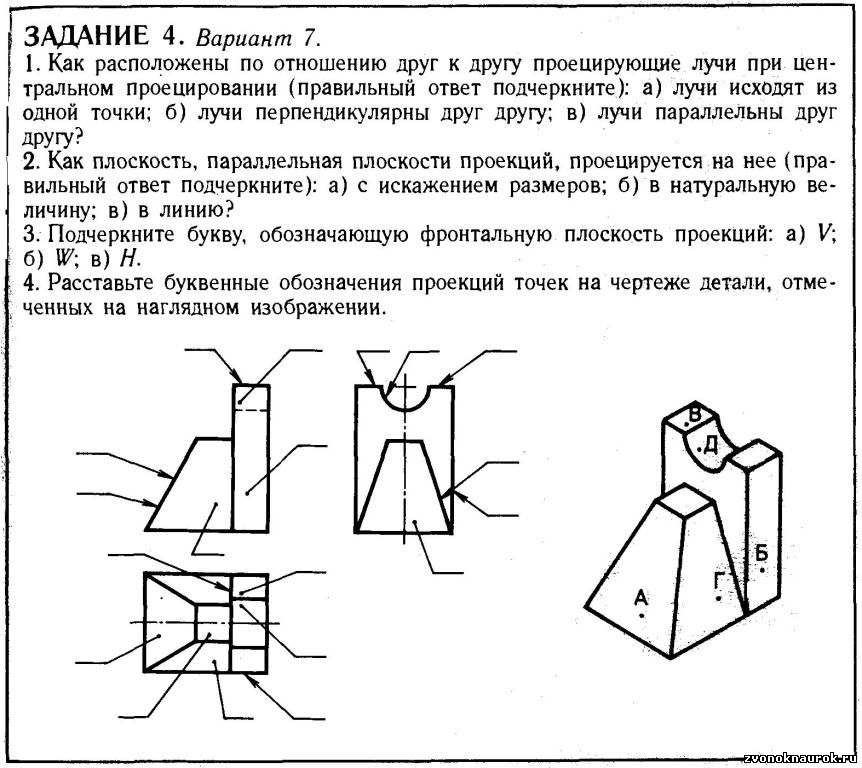 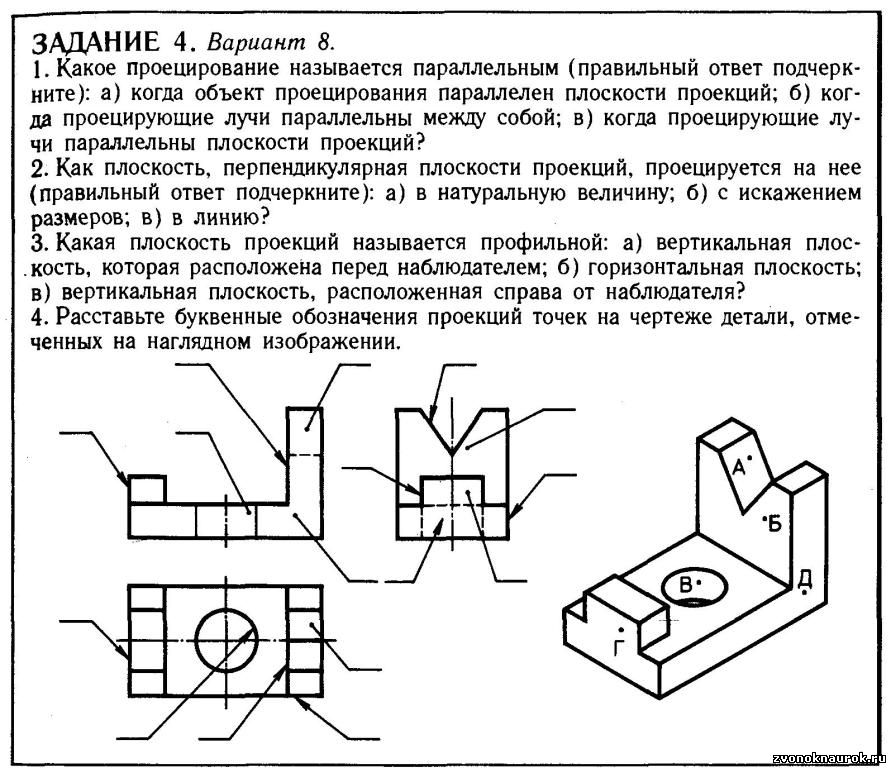 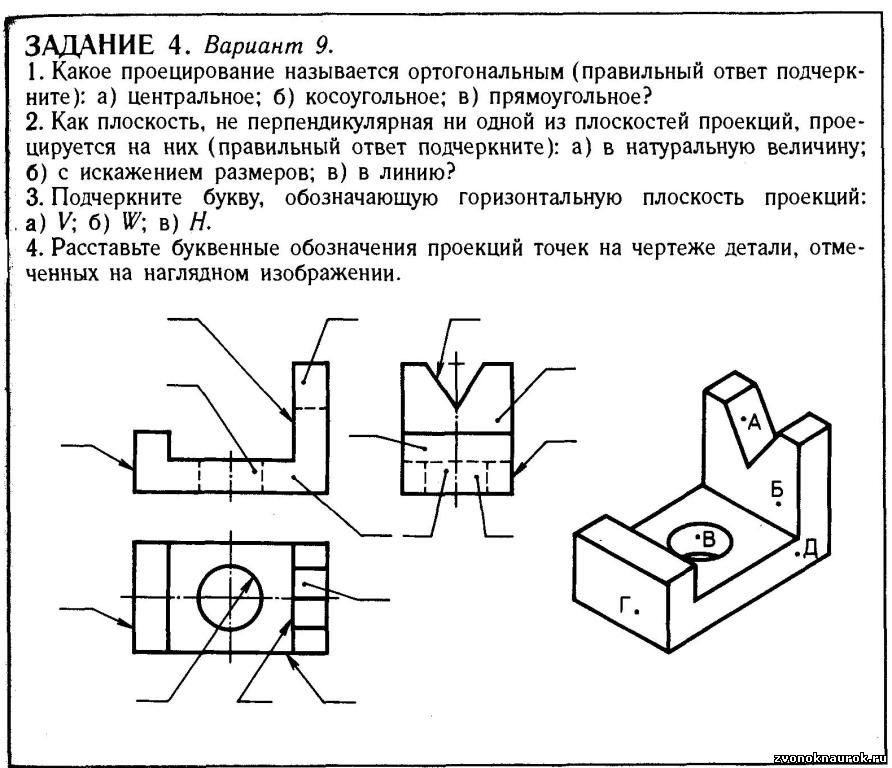 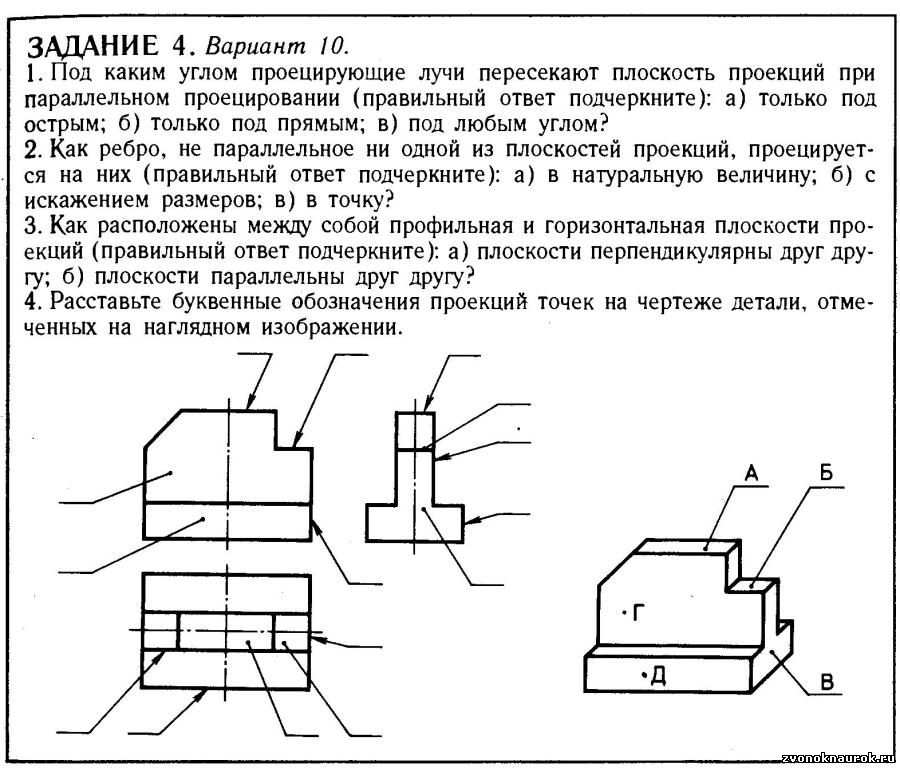 Тест по теме «Виды, сечения, разрезы» Методические указания.Из предложенных вариантов ответов нужно выбрать один. За каждый правильный ответ учащийся получает «1» балл. В зависимости от набранного количества баллов выставляется отметка.1вариант1. Разрезом называетсяА. изображение фигуры, мысленно рассеченной одной или несколькими    секущими плоскостями.Б. изображение предмета, мысленно рассеченного одной или несколькими    секущими плоскостями.В. изображение плоскости, мысленно рассеченной одной или несколькими    секущими плоскостями2.На разрезе следует показыватьА. то, что получается в самой секущей плоскостиБ. то, что расположено за секущей плоскостьюВ. то, что получается в самой секущей плоскости и то, что расположено за     ней 3. В зависимости от положения секущей плоскости разрезы принято разделять А. вертикальные и горизонтальные Б. наклонные и горизонтальныеВ. местные и вертикальные4. Разрез, расположенный на месте вида слева называется А. фронтальным Б. профильным В. горизонтальным5. Если секущая плоскость, параллельна фронтальной плоскости проекций, разрез называется   А. фронтальным Б. профильным В. горизонтальным6. Горизонтальный разрез – это разрез, полученный в результате рассечения детали А. фронтальной плоскостью Б. горизонтальной плоскостьюВ.  профильной плоскостью7. Если вид и разрез две симметричные фигуры, то на чертеже соединяютА. часть вида и часть разреза Б. половину разреза и половину видаВ. половину разреза и часть вида 8. Если вид и разрез, несимметричные фигуры, то на чертеже соединяютА. часть вида и часть разреза Б. половину разреза и половину видаВ. половину разреза и часть вида  9. Часть вида и часть разреза разделяют А. штрих – пунктирной линией Б. штриховой линией В. волнистой линией10. При соединении вида и разреза на виде не наносят А. размерные линии Б. линии невидимого контура В. штрих – пунктирные линии11. Если внутри детали имеется ребро, соединяющееся с осью симметрии, то при разрезе на чертеже соединяютА. большую часть вида и меньшую часть разрезаБ. меньшую часть вида и большую часть разрезаВ. равную часть вида и равную часть разреза12. При соединении вида и разреза, разрез на чертеже располагается А. справа от оси симметрии или под нейБ. слева от оси симметрии или под нейВ. справа от оси симметрии или над ней13. Если секущая плоскость проходит вдоль тонкой стенки, то на чертеже показываютА. рассеченной, но не заштрихованной Б. рассеченной и заштрихованной В. не рассеченной, но заштрихованной  Тест по теме «Виды, сечения, разрезы» Методические указания.Из предложенных вариантов ответов нужно выбрать один. За каждый правильный ответ учащийся получает «1» балл. В зависимости от набранного количества баллов выставляется отметка.2 вариант1. Разрезом называетсяА. изображение фигуры, мысленно рассеченной, одной или несколькими плоскостями.Б.  изображение предмета, мысленно рассеченного одной или несколькими плоскостями.В. изображение плоскости, мысленно рассеченной одной или несколькими плоскостями2. Разрез, расположенный на месте вида слева называется А. фронтальным Б. профильным В. горизонтальным3. Если внутри детали имеется ребро, соединяющееся с осью симметрии, то при разрезе на чертеже соединяютА. большую часть вида и меньшую часть разрезаБ. меньшую часть вида и большую часть разрезаВ. равную часть вида и равную часть разреза4. Часть вида и часть разреза разделяют А. штрих – пунктирной линией Б. штриховой линией В. волнистой линией5. Если секущая плоскость, параллельна фронтальной плоскости проекций, разрез называется   А. фронтальным Б. профильным В. горизонтальным6.На разрезе следует показыватьА. то, что получается в самой секущей плоскостиБ. то, что расположено за секущей плоскостьюВ. то, что получается в самой секущей плоскости и то, что расположено за ней7. В зависимости от положения секущей плоскости разрезы принято разделять А. вертикальные и горизонтальные Б. наклонные и горизонтальныеВ. местные и вертикальные8. Горизонтальный разрез – это разрез, полученный в результате рассечения детали А. фронтальной плоскостью Б. горизонтальной плоскостьюВ.  профильной плоскостью9. Если секущая плоскость проходит вдоль тонкой стенки, то на чертеже показываютА. рассеченной, но не заштрихованной Б. рассеченной и заштрихованной В. не рассеченной, но заштрихованной  10. При соединении вида и разреза разрез на чертеже располагается А. справа от оси симметрии или под нейБ. слева от оси симметрии или под нейВ. справа от оси симметрии или над ней11. Если вид и разрез, несимметричные фигуры, то на чертеже соединяютА. часть вида и часть разреза Б. половину разреза и половину видаВ. половину разреза и часть вида12. Если вид и разрез две симметричные фигуры, то на чертеже соединяютА. часть вида и часть разреза Б. половину разреза и половину видаВ. половину разреза и часть вида13. При соединении вида и разреза на виде не наносят А. размерные линии Б. линии не видимого контура В. штрих – пунктирные линииТест по теме «Сечения»Методические указания.Из предложенных вариантов ответов нужно выбрать один. За каждый правильный ответ учащийся получает «1» балл. В зависимости от набранного количества баллов выставляется отметка.1. Сечение это-А. Изображение фигуры, полученное при мысленном рассечении    предмета плоскостью или несколькими плоскостями.Б. Изображение предмета, получающегося при мысленном рассечении    предмета плоскостью или несколькими плоскостями.В. Изображение проекции, получающейся при мысленном рассечении     предмета плоскостью или несколькими плоскостями.2. Сечение это-  А. Действие  Б. Изображение  В. Деталь3. Сечения применяются для   А. Выявления поперечной формы предмета Б. Выявления внутренней поперечной формы и конструктивных элементов     детали  В. Выявления внешней формы предмета4. Сечения бывают А. Вынесенные и положенные Б. Вынесенное и наложенное В. Выносное и наложенное5.  Сечения, которые располагают в контурах вида, называютсяА. ПоложенноеБ. ВынесенноеВ. Наложенное6. Сечение, расположенное на свободном поле чертежа, называют А. Положенное Б. Вынесенное В. Наложенное7. Основной сплошной толстой линией обводят контур сеченияА. ВынесенногоБ. НаложенногоВ. Выносного 8. Сплошной тонкой линией обводят контур сеченияА. ВынесенногоБ. НаложенногоВ. Выносного9. Фигуру сечения на чертеже выделяют А. Штриховой под углом 45 градусов Б. Штриховкой под углом 30 градусов В. Штрих-пунктирной линией под углом 45 градусов10. На чертежах предпочтительно использовать сечениеА. ПоложенноеБ. ВынесенноеВ. Наложенное11. Фигуру вынесенного сечения не обозначаютА. Когда она симметрична и расположена на продолжении следа секущей    плоскостиБ. Когда она несимметрична и расположена на продолжении следа секущей    плоскостиВ. Когда она симметрична и расположена на свободном поле чертежа12. Контур фигуры сечения не прерываютА. Если секущая плоскость проходит через призматическое отверстие или     углублениеБ. Если секущая плоскость проходит через ось конического,      цилиндрического отверстие или углубленияВ. Если секущая плоскость проходит через любое отверстие или     углубление13. Фигуру вынесенного сечения обозначаютА. Когда она симметрична и расположена на продолжении следа секущей    плоскостиБ. Когда она симметрична и расположена в разрыве видаВ. Когда она расположена на свободном поле чертежаКоличество баллов131211109876-54-32-1Отметка 10987654321Количество баллов131211109876-54-32-1Отметка 10987654321Количество баллов131211109876-54-32-1Отметка 10987654321